Søknad om gratis norskopplæring for arbeidsinnvandrere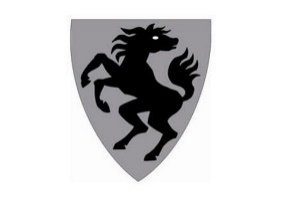 Kommunestyret i Lyngen har vedtatt å gi 300 timers gratis norskopplæring for innvandrere som ikke faller inn under § 27 I Integreringsloven. Elevene må være fysisk bosatt i kommunen og ha sendt flyttemelding til folkeregisteret,De 300 timene må tas over to etterfølgende semestre. Søknadsfrist høstsemester: 10.augustSøknadsfrist vårsemester: 15.desember.Informasjon om søker: Jeg er innforstått med at minimum deltagelse er 1 dag per uke, og at voksenopplæringa fører fravær.  Fravær som ikke er avtalt kan medføre bortfall av tilbud.Jeg er innforstått med at jeg faktureres for lærebøker og norskprøver etter kommunalt regulativ.Vedlegg:Folkeregisterattest er vedlagt søknadenDato og sted:____________________________________________________________________________Underskrift:______________________________________________________________________________Navn:Fødselsnummer:Folkeregistrert adresseMail:Tlf: